ПРОГРАММА Секция 6.  II-го Всероссийского форума «Педагогическое образование в российском классическом университете» «Методологическая культура педагога: новые векторы развития в историко-педагогическом и социально-гуманитарном образовании»Дата и время проведения: 21 марта 14.00-16.00 (мск)Формат мероприятия: смешанный Место проведения: УрГПУ, г. Екатеринбург, пр. Космонавтов, 26,  ауд. 238Ссылка : https://zoom.us/j/93152785400?pwd=blBDL1hkTm9sWk9ubFV3RmF0cjlUUT09Идентификатор конференции: 931 5278 5400Код доступа: 845018Организаторы мероприятия: ФГБОУ ВО «Уральский государственный педагогический университет», Институт общественных наук совместно с научным центром Российской академии образования на базе РГППУАктуальность предложенной проблематики обусловлена тем, что современные теоретические исследовательские проблемы образования и практическая педагогическая деятельность в равной степени требуют развития методологических оснований.  Особое значение  это имеет для практики реализации Федерального государственного стандарта высшего образования для студентов педагогических вузов, обучающихся по направлению подготовки «Педагогическое образование» (квалификация «бакалавр», «магистр»).Работа секции нацелена на обсуждение методологической культуры педагога, как неотьемлемой составляющей  профессионального мастерства, на интеграцию представлений о ее смыслах, содержании и  новых векторах ее развития. Предполагается обсуждение методологической культуры педагога как сложного многоуровневого явления, включающего педагогические, общенаучные и философские методологические знания и подходы, особые компетенции, заключающиеся в способности определять и моделировать универсальные формы деятельности. По результатам Круглого стола будут определены как направления теоретических исследований, так и практически-ориентированные варианты развития методологической культуры педагогов социально-гуманитарного профиля. Участники: педагогические работники системы высшего образования, осуществляющие подготовку педагогических кадров, педагогические работники среднего профессионального образования, учителя общеобразовательных организаций, аспиранты, магистранты, студенты.Модераторы работы секции:Кругликова Галина Александровна,кандидат педагогических наук, доцент, зав. кафедрой истории России, директор Научно-методического центра сопровождения педагогических работников, ФГБОУ ВО «Уральский государственный педагогический университет, г. Екатеринбург.Андрюхина Людмила Михайловна,доктор философских наук, профессор, ученый секретарь Научного центра РАО на базе РГППУ, ФГАОУ ВО РГППУ , г. Екатеринбург.Приветствия:Бывшева Марина Валерьевна, проректор по научно-методической работе и академическому взаимодействию УрГПУ, директор Центра непрерывного повышения профессионального мастерства педагогических работниковОгоновская Изабелла Станиславовна, советник министра образования и молодежной политики Свердловской области, председатель Ассоциации учителей истории  и права Свердловской областиАндрюхина Людмила Михайловна,  ученый секретарь Научного центра РАО на базе  РГППУ  Фиксированные выступления:Прямикова Елена Викторовна, доктор социологических наук, доцент кафедры философии, социологии и культурологии, ФГБОУ ВО «Уральский государственный педагогический университет», г. Екатеринбург Обеспечение системности педагогического процесса при изучении истории и обществознанияЗабара Людмила Ивановна, кандидат философских наук, доцент, ФГБОУ ВО «Уральский государственный педагогический университет», г. Екатеринбург  Философская  антропология: новые методологические основания развития педагогических наукРусакова Ольга Фредовна, доктор политических наук, профессор, заведующая отделом философии Института философии и права Уральского отделения Российской академии наук, г. ЕкатеринбургДискурс российской политики памяти: методологические проблемы научного изученияКоломийченко Людмила Владимировна, доктор педагогических наук, профессор, заведующая кафедрой дошкольной педагогики и психологии ФГБОУ ВО «Пермский государственный гуманитарно-педагогический университет»Методологические основы педагогических исследований в области духовно - нравственного воспитания/формирования духовно - нравственных ценностей. Огоновская Изабелла Станиславовна, кандидат исторических наук, доцент СУНЦ ФГАОУ ВО «Уральский федеральный университет им. Б.Н.Ельцына», советник министра образования и молодежной политики Свердловской области,  г. Екатеринбург Историко-культурный стандарт как инструмент реализации историко-антропологического подхода к историческому знанию Черепанова Елена Витальевна, главный специалист управления образования администрации городского округа «Город Лесной»; кандидат исторических наук, доцент кафедры социально-экономических дисциплин Технологического института - филиала ФГАОУ ВО  «Национальный исследовательский ядерный университет «МИФИ», г. Лесной, Свердловская областьФормирование общегражданской идентичности личности: методологические аспекты преподавания истории в вузе Чапаев Николай Кузьмич, доктор педагогических наук, профессор кафедры методологии профессионально-педагогического образования,  Институт  психолого-педагогического образования, ФГАОУ ВО «Российский государственный профессионально-педагогический университет»,  г. Екатеринбург Методологическая составляющая профессиональной идентичности педагога профессионального обученияСнегирева Мария Васильевна, кандидат педагогических наук, доцент кафедры документоведения, права, истории и русского языка. Институт гуманитарного и социально-экономического образования. ФГАОУ ВО «Российский государственный профессионально-педагогический университет», г. Екатеринбург Региональные аспекты изучения истории: сохранение  культурного наследия УралмашаАндрюхина Людмила Михайловна, доктор философских наук,  профессор, кафедры профессиональной педагогики и психологии, Институт  психолого-педагогического образования, ФГАОУ ВО «Российский государственный профессионально-педагогический университет», г. Екатеринбург Методологические вопросы цифровой дидактики социально - гуманитарного образованияФоминых Мария Вячеславовна, кандидат педагогических наук, доцент, кафедры английской филологии и профессиональной коммуникации на иностранных языках, Институт психолого-педагогического образования, ФГАОУ ВО «Российский государственный профессионально-педагогический университет», г. Екатеринбург Теория и практика проблемного педагогического  моделирования: конвергентный подходУткин Анатолий Валерьевич, доктор  педагогических наук, профессор, кафедры профессиональной педагогики и психологии, Институт  психолого-педагогического образования, ФГАОУ ВО «Российский государственный профессионально-педагогический университет», г. Екатеринбург Дивергенция и конвергенция как  методология  историко-педагогического исследованияШкабара Ирина Евгеньева, кандидат педагогических наук, доцент кафедры иностранных языков и русской филологии Факультет филологии и межкультурной коммуникации, Нижнетагильский государственный социально-педагогический институт (филиал) ФГАОУ ВО «Российский государственный профессионально-педагогический университет», г. Нижний Тагил  Интеграция историко-педагогического знания в образовательный процесс как  условие  формирования методологической культуры будущего педагога Подведение итогов работы секцииОтв. за организацию: Кругликова Галина Александровна, зав. кафедрой истории России; тел. 89090154290; kruglickova.galina@yandex.ru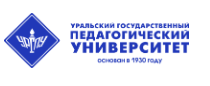 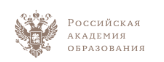 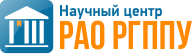 